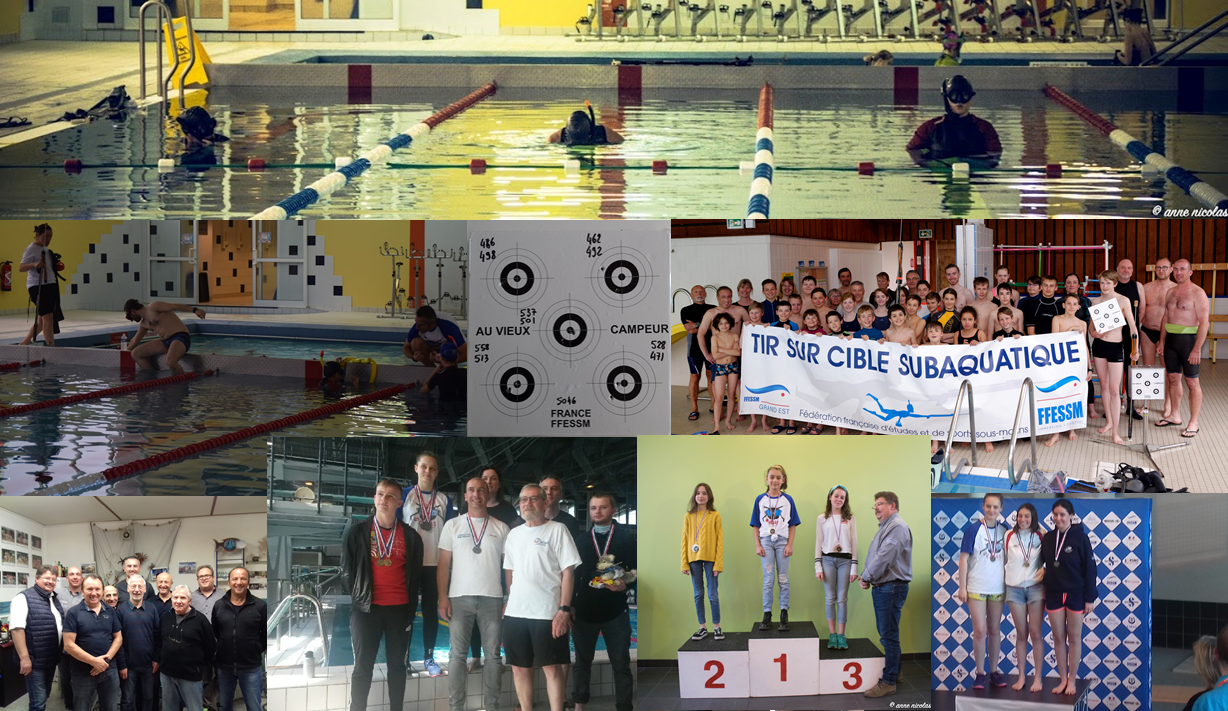 Formations Juges : stages initial JF1° et JF2°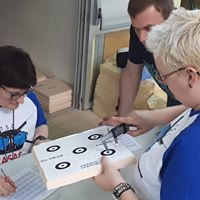            Championnat régional Grand EST 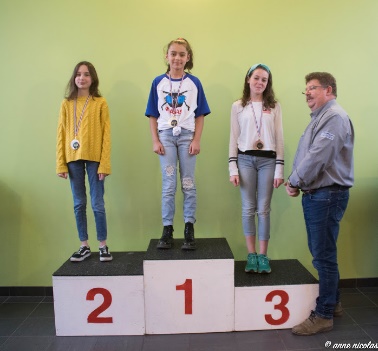 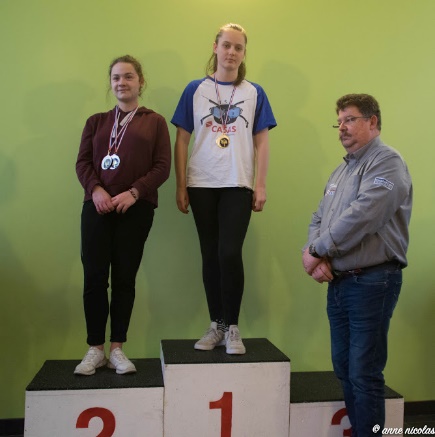 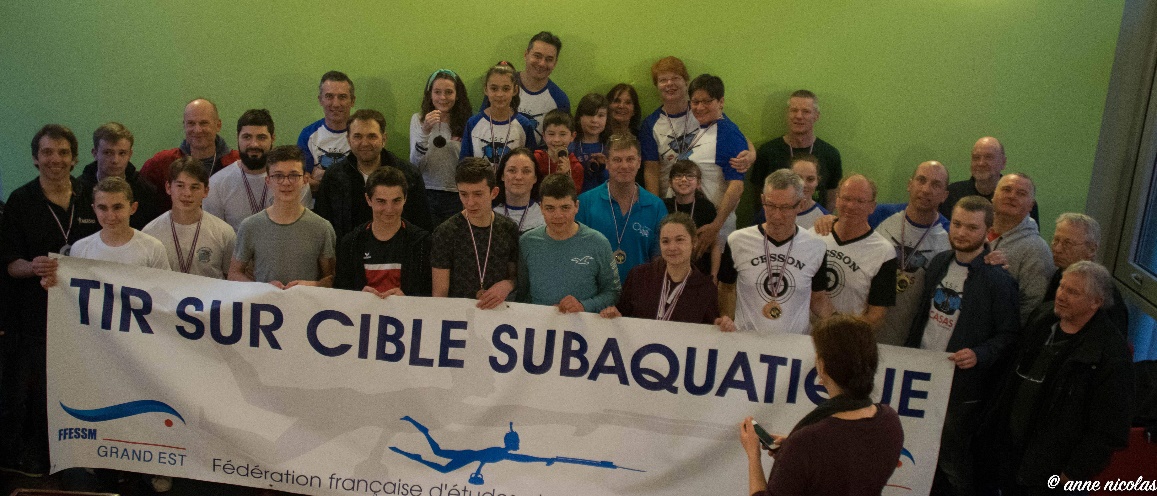 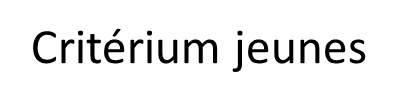 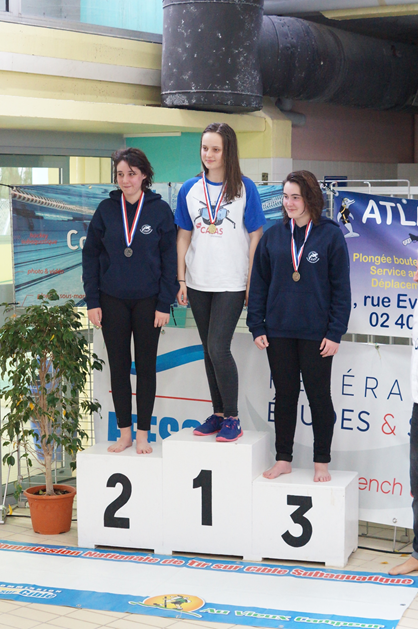 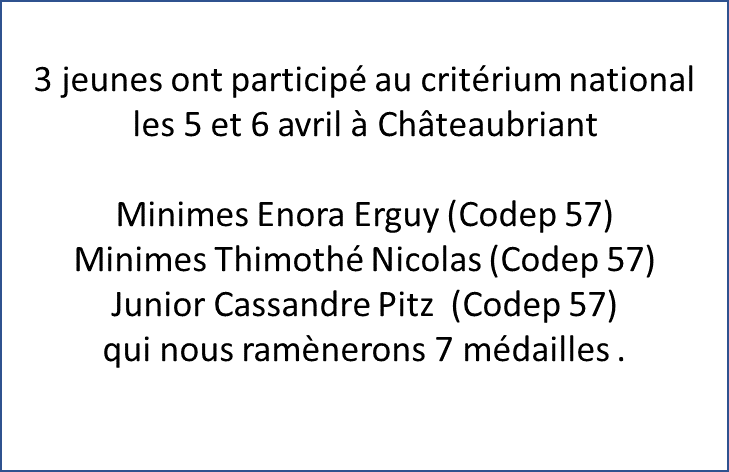 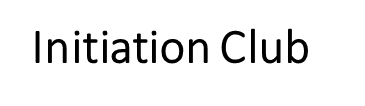 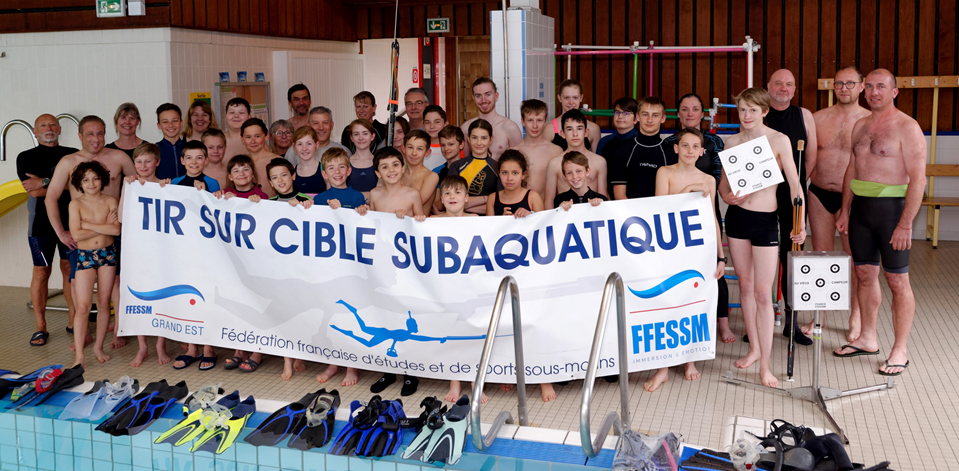 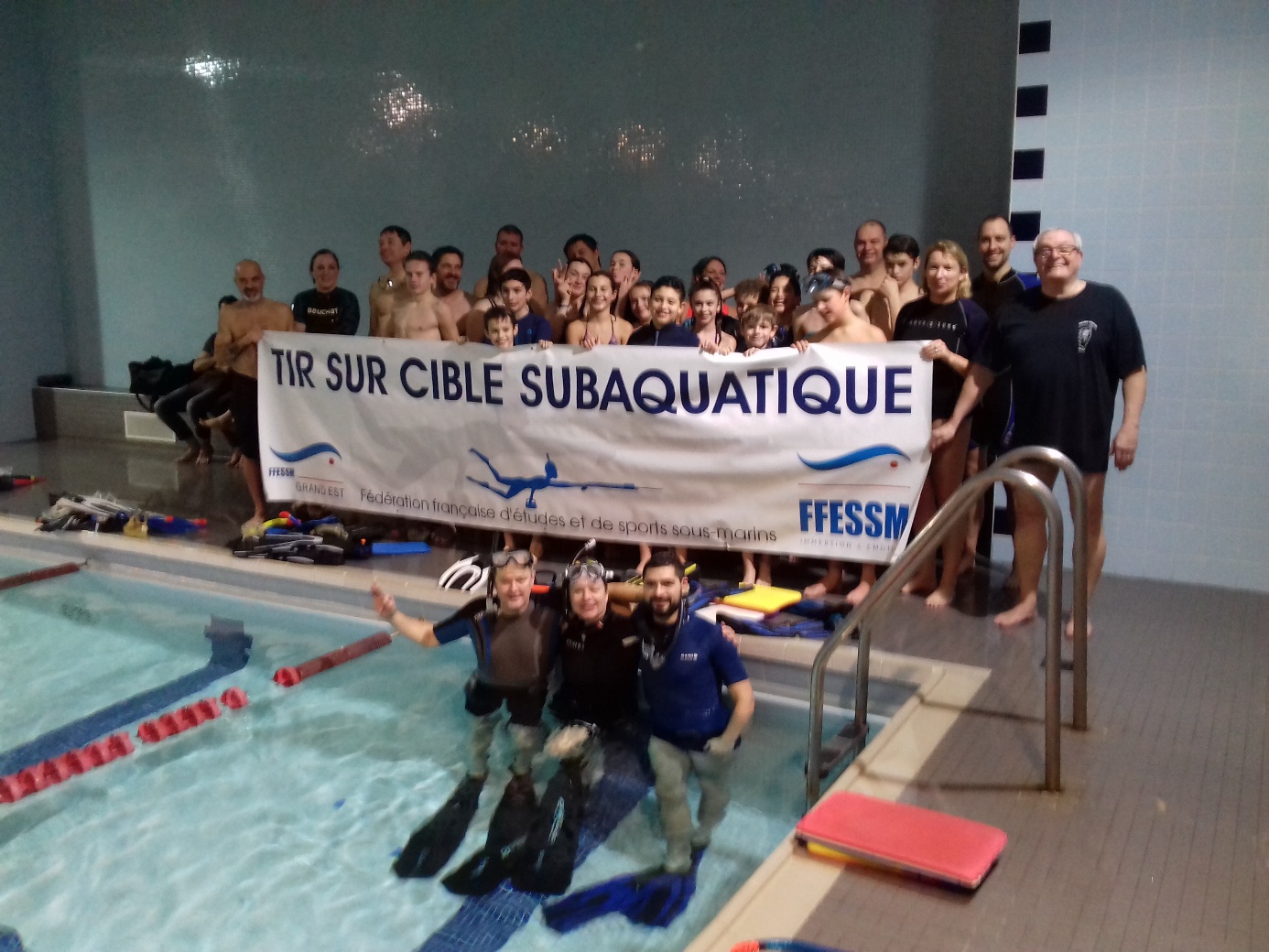 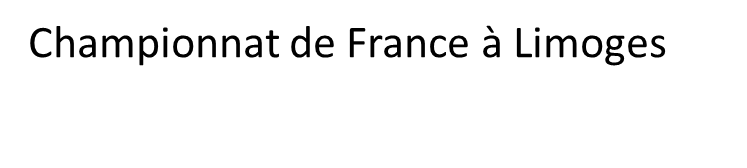 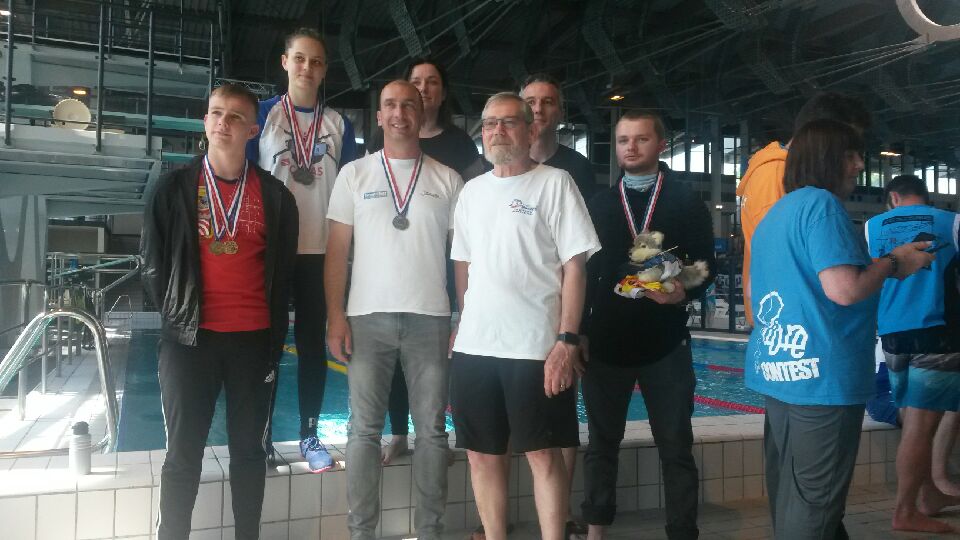                                Stage final IEF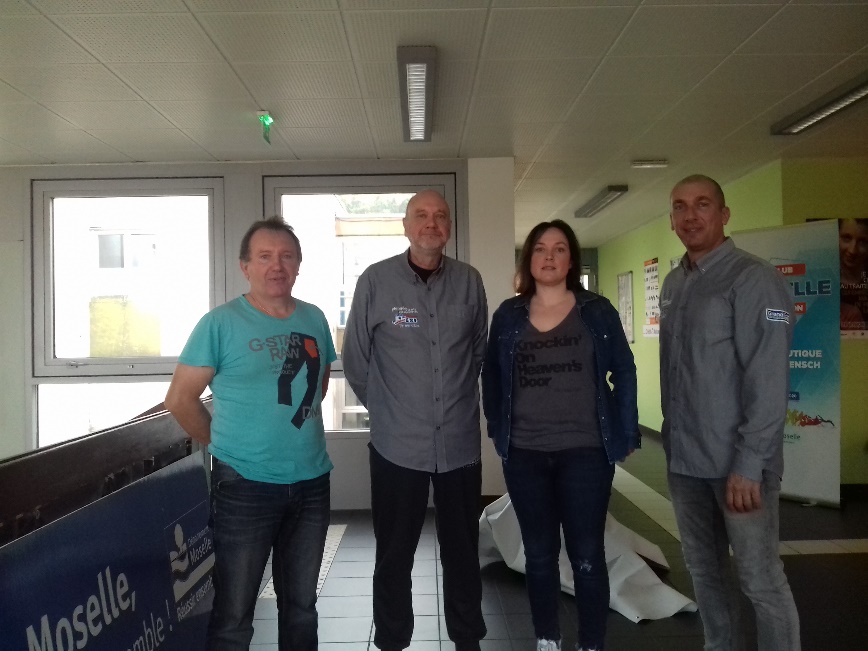                Séminaire cadres et juges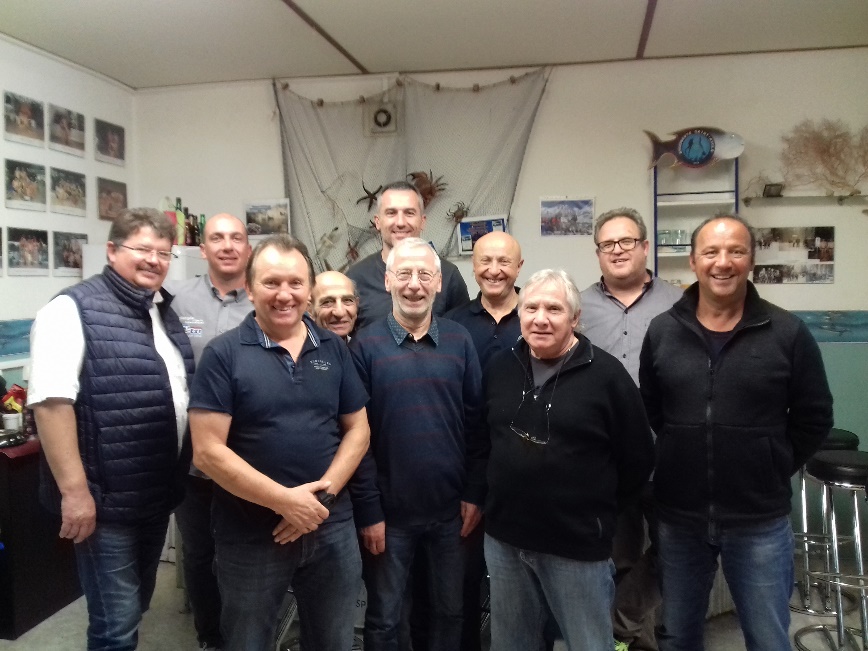      Championnat départemental de Meuse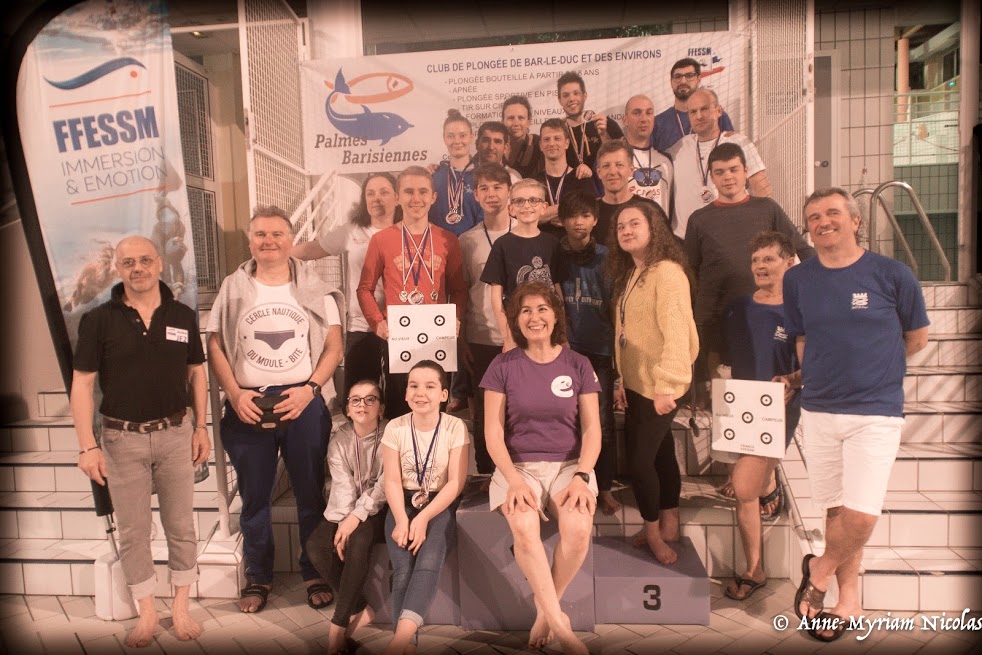 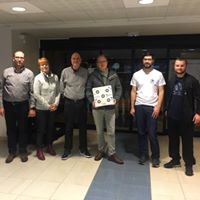 Championnat départemental de Moselle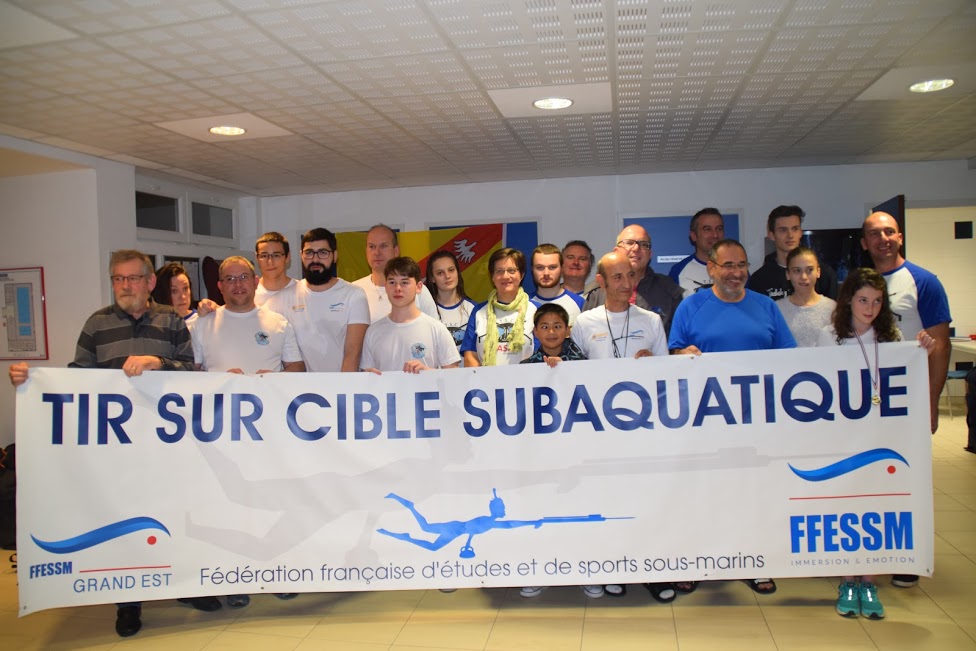 